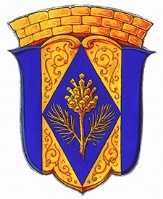 Внутригородское муниципальное образованиегорода федерального значенияСанкт-Петербурга поселок КомаровоМУНИЦИПАЛЬНЫЙ СОВЕТ ШЕСТОГО СОЗЫВАПРОЕКТРЕШЕНИЯ                                                                                                                                                    № «О внесении изменений и дополнений в Устав внутригородского муниципального образования города федерального значения Санкт-Петербурга поселок Комарово»В связи с приведением Устава внутригородского муниципального образования города федерального значения Санкт-Петербурга поселок Комарово в соответствие с действующим законодательством, Муниципальный советРЕШИЛ:Внести следующие изменения в Устав внутригородского муниципального образования города федерального значения Санкт-Петербурга поселок Комарово, принятый Решением Муниципального совета внутригородского муниципального образования Санкт-Петербурга поселок Комарово № 8-1 от 25.09.2017 года (далее – Устав):Подпункт 35 пункта 2 статьи 4 Устава исключить. Абзац шестой  подпункта 47 пункта 2 статьи 4 Устава после слов «ограждений декоративных, газонных,» дополнить словами «парковочных столбиков,». Абзац шестой  подпункта 47-3 пункта 2 статьи 4 Устава после слов «ограждений газонных,» дополнить словами «парковочных столбиков,». Настоящее решение подлежит официальному опубликованию после его государственной регистрации.Настоящее решение вступает в силу после официального опубликования.Контроль за исполнением настоящего решения возложить на главу муниципального образования.Глава муниципального образования         				        		 А.С. Журавская 